„Pozwól innym wieść małe życie, ale nie sobie.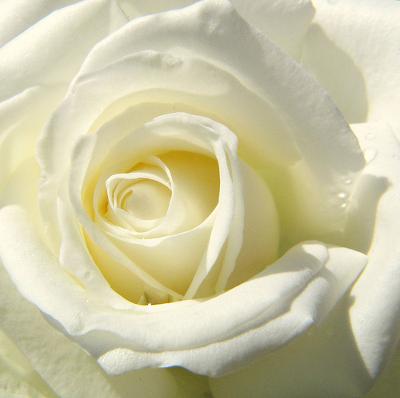 Pozwól innym kłócić się o nieistotne szczegóły, ale nie sobie. Pozwól innym płakać z byle powodu, ale nie sobie. Pozwól innym zostawić swoją przyszłość w czyichś rękach, ale nie sobie”.Jim RohnDYPLOMdla Agnieszki Ratkeza zajęcie I  miejscaw Szkolnym Konkursie na najciekawszą prezentacją multimedialnąpod hasłem„Mój wymarzony zawód”                       Ewelina Wesołowska                                                                                                         Beata Maszewska                       Doradca zawodowy                                                                                        Dyrektor Zespołu Szkół w Gębicach                                                                                                                                 Publicznego Gimnazjum im. Leśników PolskichGębice, 14.02.2016r.